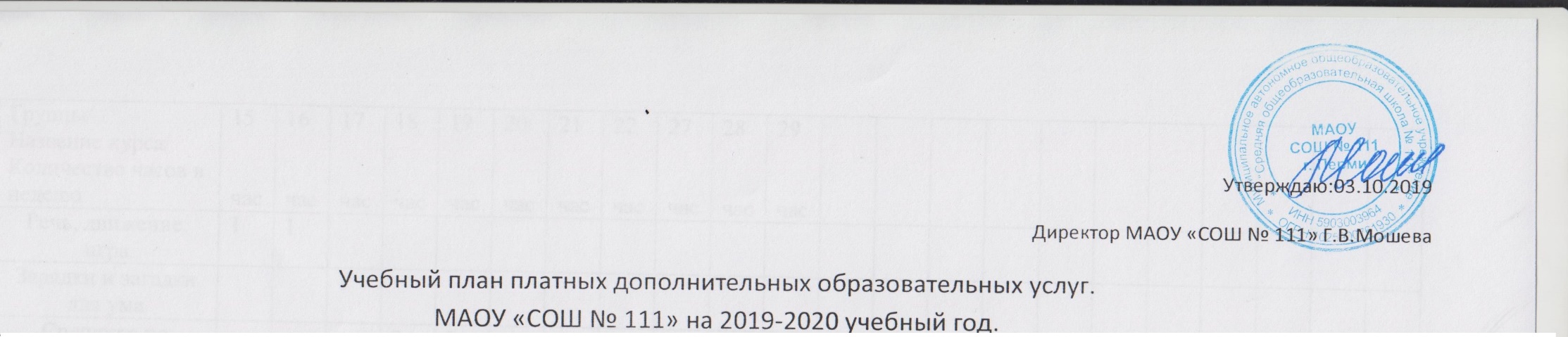 Группы/Название курса/Количество часов в неделю1час2час3час4час5час6час7час8час9час10час11час12час13час14часКружок Информашка для малышей 1-4 классы1Спец курс «Кембриджский английский язык»2222Воскресная школа для детей5-6 лет4444Спецкурс по русскому языку «От слова к тексту» для учащихся 8-11 классов22Кружок «Умницы и умники» «Эрудит»1Кружок «Умницы и умники» «Олимпус»1Шахматы1Группы/Название курса/Количество часов в неделю15час16час17час18час19час20час21час22час27час28час29часРечь, движение, игра11Зарядки и загадки для ума1Спецкурс по математике «Нестандартные решения» для учащихся 8-11 классов22Бальные спортивные танцы2Мыльная фантазия1Книжкино царства2Мир цвета1Волшебный мир оригами1Кружок технического творчества1